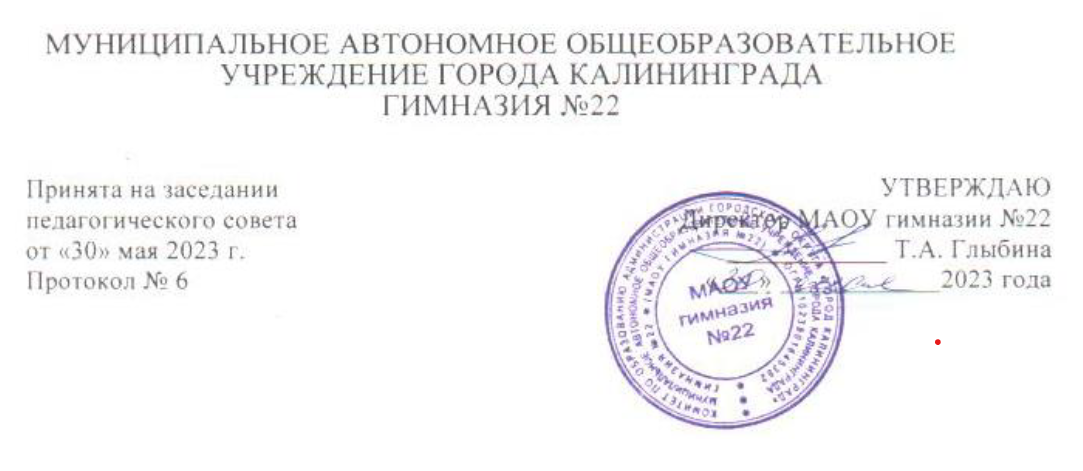 Дополнительная общеобразовательная общеразвивающая программа художественной направленности
«Театр»Возраст обучающихся: 1-4 классСрок реализации: 9 месяцевАвтор программы: Карантирова Виктория Олеговна,учитель начальных классовг. Калининградг. Калининград, 2023ПОЯСНИТЕЛЬНАЯ ЗАПИСКАОписание предмета, дисциплины которому посвящена программаТеатрализованная деятельность является уникальным средством развития художественно-творческих способностей детей. Искусство театра представляет собой органический синтез музыки, танца, живописи, риторики, актерского мастерства, сосредотачивает в единые целые средства выразительности, имеющиеся в арсенале отдельных искусств.Предметом театрального творчества как учебной дисциплины является реализация основ театрально искусства в сфере дополнительного образования детей. Программа дает возможность приобщить детей к искусству театра, пробудить интерес к театральному творчеству, научить любить и понимать театральное искусство в различных его проявлениях, тем самым, создает условия для воспитания целостной творческой личности, способствует осуществлению цели современного образования.Раскрытие ведущих идей, на которых базируется программаПрограмма базируется на идеях личностно-ориентированного дополнительного образования детей. Заложенный в детях интеллектуальный и творческий потенциал реализуется наиболее полно, если образовательный процесс построен с учетом уникальности и неповторимости каждого ребенка и направлен на максимальное развитие способностей каждого учащегося. Описание ключевых понятий, которыми оперирует автор программы  Ключевые понятия:Актерское искусство - искусство создания сценических образов; вид исполнительского искусства. Искусство - специфический род духовно-практического освоения мира, единство созидания, познания, оценка человеческого общения.Образ - обобщенное представление действительности в чувственно - конкретной форме.Постановка - творческий процесс создания спектакля, фильма, циркового и эстрадного представления.Творческий процесс - сменяющие друг друга стадии работы художника, писателя, режиссера, актера над произведением.Театр - род искусства, специфическим средством выражения которого является сценическое действие, возникающее в процессе игры актера перед публикой.Направленность (профиль) программы Дополнительная общеобразовательная общеразвивающая программа «Театр» имеет художественную направленность. Уровень освоения программыУровень освоения программы – базовый.Актуальность образовательной программы В настоящее время живое общение с окружающим миром уходит на второй план, а занятие театральным искусством включает в работу физический, эмоциональный и интеллектуальный аппарат человека, театр обращается к ребенку как к целостной личности, что очень важно для школьников. Учебно-воспитательный процесс осуществляется через различные направления работы: воспитание основ зрительской культуры, развитие навыков исполнительской деятельности, накопление знаний о театре, которые переплетаются, дополняются друг в друге, взаимно отражаются, что способствует формированию нравственных качеств у воспитанников объединения.Программа способствует подъему духовно-нравственной культуры и отвечает запросам различных социальных групп нашего общества, обеспечивает совершенствование процесса развития и воспитания детей. Педагогическая целесообразность образовательной программыДанная программа рассчитана для обучающихся 1-4 классов и обусловлена их возрастными особенностями: разносторонними интересами, любознательностью, увлеченностью, инициативностью. Данная программа, призвана расширить творческий потенциал ребенка, обогатить словарный: запас, сформировать нравственно – эстетические чувства. Программа театрального кружка ориентирована на всестороннее развитие личности ребенка, его неповторимой индивидуальности, основана на психологических особенностях развития младших школьников.  Методы и приемы, используемые в данной программе, обеспечивают быстрое установление эмоционально положительного контакта между ребенком и педагогом, повышает уровень доверия к взрослому, погружает ребенка в атмосферу театра, пробуждает позитивную мотивационную настроенность на активное выполнение той или иной задачи. Эффективность использования театрализованной деятельности заключается в том, что уже в самих играх заложено разнообразие различных методов и приемов, применение которых создает дополнительный потенциал для развития ребенка.Практическая значимость образовательной программыПрограмма направлена на формирование у них общей культуры, обеспечивающей разностороннее развитие их личности (нравственное, эстетическое, социально-личностное, интеллектуальное, физическое) в соответствии с принятыми в семье и обществе нравственными и социокультурными ценностями. Главное в работе с детьми является адаптация   детей к социальному поведению в коллективе, в обществе. Театральное творчество – это совокупность многих видов искусств: и слово, и танец, и музыка, и пение, и пластика. Каждое занятие начинается с артикуляционной гимнастики (упражнения для губ, языка, дыхания). Эта гимнастика содействует развитию артикуляционного аппарата, фонетического слуха, формирование обще - интеллектуальных умений (анализ, обобщение, сравнение). Частое произнесение в игровой форме скороговорок, стихотворных текстов, детских считалочек, пение коротких детских песенок приводит к положительному результату в постепенном исправлении отдельных недостатков, дефектов речи.  Программой «Театр. Равные возможности для каждого» предусмотрено использование динамических пауз как средство переключения внимания и создания благоприятной атмосферы на занятиях, для снятия напряжения и усталости, для способствования сотрудничества и взаимодействия. Динамическая пауза – это ещё и подвижная игра и движение. Активная подвижность ребенка способствует зрительной ориентации в пространстве, зрительно – моторной координации.Использование танцевальных элементов в занятиях театрального кружка развивает у детей чувство ритма, музыкальности, чувства коллективности в исполнении. Упражнения пантомимы, пластики, мимики и жестов, как средство выразительности актерского мастерства, развивают гибкость, укрепляют мышцы, фантазию и способствуют развитию речи у детей.Применение разнообразных дидактических игр в работе театрального кружка с детьми с ограниченными возможностями здоровья развивает различные виды мышления: наглядно – образного и словесно – логического. Таким образом – театральный кружок является тем самым местом, где ребёнок проходит первые ступени социализации, воспитания и обучения. Где он раскрепощается, преодолевает неуверенность, робость, осваивает первые навыки взаимодействия в коллективе. И в будущем позволяет ему благоприятно вливаться и существовать в различных коллективах.Принципы отбора содержания образовательной программыПри разработке программы учтены следующие принципы:- доступности и последовательности;- научности;- учёта возрастных особенностей;- наглядности;- связи теории с практикой;- межпредметности;	- единства обучающей, развивающей и воспитательной функции;- систематичности и постепенности.Отличительные особенности программыОтличительная особенность программы заключается в поликультурном принципе организации образовательной деятельности и использования различных аудиовизуальных методов обучения, необходимых в работе с детьми. Основной язык театрального искусства - действие, основные видовпринципыые признаки - диалогическое общение и игра в самом широком смысле. Театрализованная деятельность является эффективным средством для социальной адаптации детей, развития эмоциональной сферы, речевого развития, а также формирования у них коммуникативных навыков.  Театральное искусство способствует развитию и стимулированию творческих способностей обучающихся. Театр развивает интегративные качества детей. Знакомясь с языком театра, ребенок погружается в мир литературы, музыки, изобразительного и других видов искусства. Цель образовательной программыЦель дополнительной общеразвивающей программы: развитие творческих способностей обучающихся и обеспечение позитивной социализации через процесс освоения театральной деятельности. Задачи образовательной программыОбразовательные:сформировать основные навыки: воспринимать задачу, выполнятьинструкцию, взаимодействовать с партнером; содействовать освоению норм русского литературного языка; сформировать актёрскую грамоту на основе культуры слова и сценического действия; обучить навыкам выразительного исполнения роли.Метапредметные:сформировать навыки снижения проявления негативных эмоций через обучения подсказкам для выполнения поставленной задачи.Личностные:- формировать основы морально-нравственных ценностей личности: активности, организаторских способностей; дисциплинированности; склонности к самостоятельному творчеству в процессе коммуникации с педагогом и другими   детьми.Воспитательные: воспитывать нравственные качества личности: доброту, дружелюбие, ответственность, самостоятельность, чувство собственного достоинства; прививать аккуратность, бережливость, трудолюбие; воспитывать интерес и внимание к другим, способность к состраданию и сочувствию; сформировать навыки коллективного общения в процессе творческой деятельности и в социуме; способствовать накоплению и развитию жизненных социальных компетенций (автономность, ответственность, самокритичность, скромность, социальный интерес, готовность к сотрудничеству); Образовательный процесс построен с учетом уникальности и неповторимости каждого ребенка и направлен на максимальное развитие его способностей.  Психолого-педагогические характеристики обучающихся, участвующих в реализации образовательной программыДополнительная общеобразовательная общеразвивающая программа предназначена для детей в возрасте 7-11 лет.  Набор детей в объединение – свободный.Особенности организации образовательного процессаНабор детей в объединение – ученики 1-4 класса, группа формируется из числа учащихся образовательной организации, реализующей программу.Программа объединения предусматривает групповые, фронтальные формы работы с детьми. Состав групп 10-12 человек.Программа реализуется в рамках проекта «Губернаторская программа «УМная PROдленка» и является бесплатной для обучающихся.Формы обучения по образовательной программеФорма обучения – очная, возможно использование дистанционных технологий.  Режим занятий, периодичность и продолжительность занятий Общее количество часов – 72. Продолжительность занятий исчисляется в академических часах – 40 минут. Недельная нагрузка на одну группу: 2 часа. Занятия проводятся 2 раза в неделю по одному часу.Объем и срок освоения образовательной программы Срок освоения программы – 9 месяцев. На полное освоение программы требуется 72 часов.Основные методы обученияДанная программа предусматривает различные формы и методы обучения с учетом возраста учащихся. Основные виды занятий тесно связаны между собой и дополняют друг друга. Реализация программы предусматривает использование в образовательном процессе следующих педагогических технологий:технология группового обучения;технология коллективного взаимообучения;технология развивающего обучения;технология проблемного обучения;технология исследовательской деятельности;технология проектной деятельности;технология коллективной творческой деятельности;здоровьесберегающая технология.  На занятиях решается одновременно несколько задач – повторение пройденного материала, объяснение нового материала, закрепление полученных знаний и умений. Решение этих задач используется на основе накопления познавательных способностей и направлены на развитие творческих способностей обучающихся.Педагогические технологии реализации данной программы включают в себя следующие методы:- словесные методы обучения;- наглядные методы обучения: - методы практической работы: - репродуктивный метод; - метод наблюдения; - метод проблемного обучения;- частично-поисковый метод; - метод игры;При реализации программы целесообразно используя разнообразные методы обучения, обратить внимание на выявление творческих способностей детей и предоставить им максимальную возможность для их реализации.  Каждое занятие содержит теоретическую часть и практическую работу по закреплению материала. Занятие условно разбивается на 3 части, которые составляют в комплексе целостное занятие: 1 часть включает в себя организационные моменты, изложение нового материала, инструктаж, планирование и распределение работы для каждого обучающегося на данном занятии; 2 часть – практическая работа обучающихся (индивидуальная или групповая, самостоятельная или совместно с педагогом, под контролем педагога). Здесь происходит закрепление теоретического материала, отрабатываются навыки и приемы; формируются основные ценностные ориентиры; 3 часть посвящена анализу проделанной работы и подведению итогов. Это коллективная деятельность, состоящая из аналитической деятельности каждого обучающегося, педагога и всех вместе. Широко используется игровая форма занятий, которая придает смысл обучению. Это позволяет в увлекательной и доступной форме пробудить интерес обучающихся к достижению поставленных целей. Планируемые результатыОбразовательные.Результатом занятий будет способность обучающихся читать, соблюдая орфоэпические и интонационные нормы чтения, различать произведения по жанру, развитие речевого дыхания и правильной артикуляции, умение выражать разнообразные эмоциональные состояния (грусть, радость, злоба, удивление, восхищение).Развивающие.Результатом является развитие зрительного и слухового внимания, наблюдательности и памяти, чувства ритма и координации движений творческого мышления, наблюдательности и воображения, индивидуальных творческих способностей, эстетического чувства. Воспитательные. Воспитательный результат занятий можно считать достигнутым, если обучающиеся проявляют стремление к самостоятельной работе, индивидуальные творческие способности при сочинении рассказов, сказок, этюдов, подборе простейших рифм, чтении по ролям и инсценировании.Механизм оценивания образовательных результатов1.Основы театральной культуры.Высокий уровень –  3 балла: проявляет устойчивый интерес к театральной деятельности; знает правила поведения в театре; называет различные виды театра, знает их различия, может охарактеризовать театральные профессии.Средний уровень – 2 балла: интересуется театральной деятельностью; использует свои знания в театрализованной деятельности.Низкий уровень – 1 балл: не проявляет интереса к театральной деятельности; затрудняется назвать различные виды театра.       2. Речевая культура.Высокий уровень – 3 балла: понимает главную идею литературного произведения, поясняет свое высказывание; дает подробные словесные характеристики своих героев; творчески интерпретирует единицы сюжета на основе литературного произведения.Средний уровень – 2 балла: понимает главную идею литературного произведения, дает словесные характеристики главных и второстепенных героев; выделяет и может охарактеризовать единицы литературного изведения.Низкий уровень – 1 балл: понимает произведение, различает главных и второстепенных героев, затрудняется выделить литературные единицы сюжета; пересказывает с помощью педагога.3. Эмоционально-образное развитие.Высокий уровень – 3 балла: творчески применяет в спектаклях и инсценировках знания о различных эмоциональных состояниях и характерах героев; использует различные средства выразительности.Средний уровень – 2 балла: владеет знания о различных эмоциональных состояниях и может их продемонстрировать; использует мимику, жест, позу, движение.Низкий уровень – 1 балл: различает эмоциональные состояния, но использует различные средства выразительности с помощью воспитателя. 4. Основы коллективной творческой деятельности.Высокий уровень - 3 балла: проявляет инициативу, согласованность действий с партнерами, творческую активность на всех этапах работы над спектаклем. Средний уровень – 2 балла: проявляет инициативу, согласованность действий с партнерами в коллективной деятельности. Низкий уровень – 1 балл: не проявляет инициативы, пассивен на всех этапах работы над спектаклем.Формы подведения итогов реализации образовательной программы- участие детей в творческих проектах коллектива, спектаклях, игровых программах; - презентация их самостоятельных работ через Интернет-ресурсы; - выступление в конкурсах, фестивалях различного уровня.  Организационно-педагогические условия реализации образовательной программыНаучно-методическое обеспечение реализации программы направлено на обеспечение широкого, постоянного и устойчивого доступа для всех участников образовательного процесса к любой информации, связанной с реализацией общеразвивающей программы, планируемыми результатами, организацией образовательного процесса и условиями его осуществления. Социально-психологические условия реализации образовательной программы обеспечивают: - учет 	специфики 	возрастного 	психофизического 	развития обучающихся; - вариативность направлений сопровождения участников образовательного процесса (сохранение и укрепление психологического здоровья обучающихся); - формирование ценности здоровья и безопасного образа жизни; дифференциация и индивидуализация обучения; мониторинг возможностей и способностей обучающихся, выявление и поддержка одаренных детей, детей с ограниченными возможностями здоровья; - формирование коммуникативных навыков в разновозрастной среде и среде сверстников.Материально-технические условия (обеспечение).- компьютер;- проектор;- видеоматериалы, аудиоматериалы;- реквизит,  бутафория;- костюмы, декорации, необходимые для работы над созданием театральных постановок.Кабинет, соответствующий санитарным нормам СанПин. Пространственно-предметная среда. Кадровые. Педагог дополнительного образования, реализующий данную программу, должен иметь высшее профессиональное образование или среднее профессиональное образование по направлению «Образование и педагогика» без предъявления требований к стажу работы.Оценочные и методические материалыТекущий контроль проводится после изучения каждого раздела и вносится в мониторинговую карту. Форма проведения: творческая работа. В начале учебного года (вводный контроль) – определение уровня развития детей, их творческих способностей (беседа, опрос).В середине года (полугодовой контроль) – выявление мотивов участия в деятельности по созданию спектакля (тест, творческая работа, деловые и ролевые игры).Итоговая аттестация проводится в форме творческой работы - задания по пройденным материалам, участие в спектакле.Методическое обеспечение.Обеспечение программы предусматривает наличие следующих наглядных пособий, облегчающих изучение материала: - дидактические пособия (карточки, инструкции, раздаточный материал, вопросы и задания для устного опроса, справочные материалы, тексты для упражнений по сценической речи, сборники упражнений); - динамические (куклы и реквизит, альбомы фотографий и иллюстраций); - звуковые (аудиозаписи, радиопередачи); Уровневая дифференциация образовательной программы не предусмотрена.СОДЕРЖАНИЕ ПРОГРАММЫ (72 часа, 2 часа в неделю)Тема 1. Вводное занятие (1 час)Теория: знакомство с правилами для учащихся, техникой безопасности на занятиях и во время выступлений, определение интересов и способностей участников группы первого года обучения. Практика: сюжетно-тематическая игра «Волшебная шляпа».  Методы обучения: беседа, анкетирование, наблюдение, практическая работа.Итоговый контроль: презентация коллажа.Тема 2: Развитие навыков общения (17 часов)Оборудование: акустическая система, кубы.Теория: научить обучающихся правильно общаться друг с другом; видеть, слышать и понимать собеседника; быть естественным и свободным в общении, быстро переключаться и импровизировать, научиться быть общительным и благожелательным, раскрываться в общении.Практика: Упражнения на тренировку взаимодействия партнёров:«Переговорный пункт», «Конкурс ораторов», «Монолог предмета», «Монолог героя», «Диалог сказочных персонажей.Упражнения на выбор партнера: «Тень», «Качели», «Сиамские близнецы» и т.д. Тема 3: Развитие актёрского внимания (22 часа)Оборудование: акустическая система, кубы, ширмы, софиты.Теория: Внимание (сценическое внимание)– очень активный сознательный процесс концентрации воли для познания окружающей действительности, в котором участвуют все системы восприятия - зрение, слух, осязание, обоняние.Главная задача педагога научить детей удерживать своё внимание в непрерывно активной фазе в процессе сценического действия. Видеть, слышать, воспринимать, ориентироваться и координироваться в сценическом пространстве. Зрительная и слуховая память. Эмоциональная и двигательная память. Мышечная и мимическая память. Координация в пространстве.Практика: упражнения на развитие творческой зрительной памяти:«Зеркало», «В цирке», «В автобусе», «Наблюдательность», «Деревянные куклы» и т.д.Упражнения, тренирующие зрительную память и наблюдательность: «Фотоаппарат», «На одну букву», «Биография по портрету» и другие.Игры на слуховое внимание: «Игра в слова», «Общее понятие», «Звуки» и другие. Игры на зрительное внимание: «Скульптуры», «Походка» и другие.Тема 4: Развитие воображения и фантазии (13 часов)Оборудование: акустическая система, кубы, ширмы, мультимедийная установка.Теория: Воображение и фантазия. Воображение – ведущий элемент творческой деятельности. Без воображения не может существовать ни один сегмент актерской техники. Фантазию и воображение необходимо развивать в раннем детском возрасте, т.к. именно детям свойственна творческая наивность и полная уверенность, с которой они относятся к собственным вымыслам. Развитие этих элементов способствует развитию ассоциативного и образного мышления. Импровизация под музыку. Имитация и сочинение различных необычных движений. Сочиняем сказку вместе (по фразе, по одному слову) Примеры упражнений: «воображаемый телевизор»; стол в аудитории - это:передать друг другу книгу так, как будто это:взять со стола карандаш так, как будто это:д) «Скульптор и Глина»Практика: упражнения, развивающие воображение и фантазию:«Пластический показ слова, «Буриме», «Сказка наоборот», «Картинка – сказка».Игры, развивающие воображение и фантазию: «Грамматика фантазии», «Предметы – сказка», «Неожиданные ситуации известных сказок» и т.д.Задания с использованием кубов и ширм, мультимедийной установки.Тема 5: Способность к ролевой игре (17 часов)Оборудование: акустическая система, кубы, ширмы, мультимедийная установка, фотоаппарат, софиты.Теория: Научить: – выяснить, что роднит, сближает феномены, а что различает и почему так значимы эти различия; осмыслить, могут ли быть использованы обнаруженные сходства и различиядля понимания и использования особенностей игры для актера и режиссера;для целей формирования методики и обучения театральной деятельности;для будущих разработок детских развивающих игр.Практика: упражнения, развивающие способность к ролевой игре:«Наводчики», «Тайные связи», «Испорченный телефон», «Месим тесто», «Голова великана», «Из зерна – в цветок», «Жесты через стекло», «Мы играем сказку…», «Драматические сказки», «Диалоги из басен», «Стихотворные сказки».Этюдный метод с использованием кубов и ширм, мультимедийной установки. Съемка выполнения упражнений и их разбор. Постановка.Тема 6. Участие в концертах, выступлениях (2 часа). Практика: подготовка к выступлению, самостоятельное исполнение концертных номеров или участие в выступлении в качестве помощника. Методы обучения: упражнения, просмотр, сюжетно-ролевая игра, обсуждение, съемка фото и видео.УЧЕБНЫЙ ПЛАН* при наличии** указываются формы подведения итогов освоения каждого раздела (зачёты, проекты, конкурсы, выставки и т.п.) и средства контроля (тесты, творческие задания, контрольные работы и т. п.)КАЛЕНДАРНЫЙ УЧЕБНЫЙ ГРАФИКФорма календарного плана воспитательной работы   Воспитательный компонент осуществляется по следующим направлениям организации воспитания и социализации обучающихся: гражданско-патриотическое  нравственное и духовное воспитание; воспитание положительного отношения к труду и творчеству; интеллектуальное воспитание; здоровьесберегающее воспитание; правовое воспитание и культура безопасности; воспитание семейных ценностей; формирование коммуникативной культуры;экологическое воспитание. Цель – формирование гармоничной личности с широким мировоззренческим кругозором, с серьезным багажом теоретических знаний и практических навыков, посредством информационно-коммуникативных технологий.  Используемые формы воспитательной работы: викторина, экскурсии, игровые программы, диспуты. Методы: беседа, мини-викторина, моделирование, наблюдения, столкновения взглядов и позиций, проектный, поисковый. Планируемый результат: сформированность настойчивости в достижении цели, стремление к получению качественного законченного результата; умение работать в команде; сформированность нравственного, познавательного и коммуникативного потенциалов личности. КАЛЕНДАРНЫЙ ПЛАН ВОСПИТАТЕЛЬНОЙ РАБОТЫСПИСОК ЛИТЕРАТУРЫНормативные правовые акты:1. Федеральный закон «Об образовании в Российской Федерации» от 29.12.2012 № 273-ФЗ.2. Указ Президента Российской Федерации «О мерах по реализации государственной политики в области образования и науки» от 07.05.2012 № 599.3. Указ Президента Российской Федерации «О мероприятиях по реализации государственной социальной политики» от 07.05.2012 № 597.4. Приказ Министерства просвещения Российской Федерации от 27 июля 2022 года № 629 «Об утверждении Порядка организации и осуществления образовательной деятельности по дополнительным общеобразовательным программам».5. Постановление Главного государственного санитарного врача РФ от 28.09.2020 № 28 «Об утверждении санитарных правил СП 2.4.3648-20 «Санитарно-эпидемиологические требования к организации воспитания и обучения, отдыха и оздоровления детей и молодежи».6. Распоряжение Правительства Российской Федерации от 31.03.2022 года № 678-р «Об утверждении Концепции развития дополнительного образования детей до 2030 года».7. Приказ Министерства образования Калининградской области от 26 июля 2022 года № 912/1 «Об утверждении Плана работы по реализации Концепции развития дополнительного образования детей до 2030 года, I этап (2022 - 2024 годы) в Калининградской области и Целевых показателей реализации Концепции развития дополнительного образования детей до 2030 года в Калининградской области».Для педагога дополнительного образования:Антипина Е.А. «Театрализованная деятельность в детском саду» : Игры, упражнения, сценарии. 2-у изд., перераб. – М.: ТЦ Сфера, 2009 г.Буренина А.И. «Театр Всевозможного». Вып. 1: От игры до спектакля: Учебн. – метод. Пособие. – 2-у изд., перераб. и допол. – СПб., 2002 г.Выготский Л.С. Воображение и творчество в детском возрасте. – М.: 1991 г.Маханёва М.Д. «Занятия по театрализованной деятельности в детском саду» ТЦ Сфера, 2007 г.Смирнов В.И. Воспитание культуры общения на уроках театрального искусства. Г.Н.Новгород, 1993г.Для обучающихся и родителей:Береславский Л.Я. Запоминайки. Для развития памяти ребенка. – М.,2000.Гиппиус С.В. Тренинг развития креативности. Гимнастика чувств. – СПб.: Речь. 2001Гиппиус С.В. Гимнастика чувств. 400 упражнений по актерскому мастерству.–М.: Веды. 2009Андрианова-Голицина И.А. Я познаю мир. Театр, СПб: Астрель, 2000№Название темы, разделаКоличество часовКоличество часовКоличество часовКоличество часов№Название темы, разделавсеготеорияпрактикаСамостоятельная подготовка*Формы аттестации/ контроля **1Вводное занятие1100презентация2Развитие навыков общения 172151творческая работа3Развитие актёрского внимания223191творческая работа4Развитие воображения и фантазии131121творческая работа5Способность к ролевой игре172151творческая работа6Выступления 2022участие в выступленииИтого729636№ п/пРежим деятельностиДополнительная общеобразовательная общеразвивающая программа художественной направленности «Театр»1.Начало учебного года 01 сентября 2023 года2.Продолжительность учебного периода на каждом году обучения36 учебных недель3.Продолжительность учебной недели5 дней4.Периодичность учебных занятий2 раза в неделю5.Кол-во занятий в учебном году72 занятия6.Кол-во часов в учебном году72 часа7.Окончание учебного года20 мая 2024года8.Период реализации программыс 01 сентября 2023 года по 20 мая 2024 года№ п/п Название мероприятия, события Направления воспитательной работы Форма проведения Сроки проведения 1.  Инструктаж по технике безопасности, правила поведения на занятиях Безопасность и здоровый образ жизни В рамках занятий Сентябрь  2.  Игры на знакомство и командообразование Нравственное воспитание В рамках занятий Сентябрь-май 3.  Беседа о сохранении материальных ценностей, бережном отношении к оборудованию Гражданско-патриотическое воспитание, нравственное воспитание В рамках занятий Сентябрь-май 4.  Защита мини проектов внутри группы Нравственное воспитание, трудовое воспитание В рамках занятий Октябрь-май 5.  Участие в школьном проекте Воспитание интеллектуально-познавательных интересов В рамках занятий Январь6.  Беседа о празднике «День защитника Отечества» Гражданско-патриотическое, нравственное и духовное воспитание; воспитание семейных ценностей В рамках занятий Февраль  7.  Беседа о празднике «8 марта» Гражданско-патриотическое, нравственное и духовное воспитание; воспитание семейных ценностей В рамках занятий Март 8.  Открытое занятие для родителей Воспитание положительного отношения к труду и творчеству; интеллектуальное воспитание; формирование коммуникативной культуры В рамках занятий Декабрь-январь 